CURRICULUM VITAE: ICEL CAREER OBJECTIVE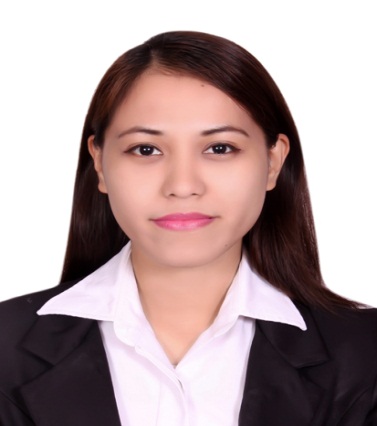 To pursue a highly rewarding career, seeking for a job in challenging and healthy work environment where I can utilize my skills and knowledge efficiently for organization growth.EDUCATIONBachelor’s Degree		B.S. in Information TechnologySchool				Mindanao University of Science and TechnologyAddress			Cagayan de Oro City, PhilippinesDate Graduated		April 2011PROFESSIONAL EXPERIENCEPresentSAMA ALSHAM DENTAL CENTREAbu Dhabi, UAEPosition: Receptionist/SecretaryDuties and Responsibilities: Communicate with customers, employees, and other individuals to answer questions, disseminate or explain information, take orders and address complaints. ● Answer telephones, direct calls and take messages. ● Compile, copy sort, and file records of office activities, Checking eligibility, handling dental insurances, and other activities ● Complete and mail bills, contracts, policies, invoices, or checks. ● Operate office machines, such as photocopiers and scanners, facsimile machines, voice mail systems and personal computers. ● Compute, record, and proofread data and other information, such as records or reports. ● Maintain and update filing, inventory, mailing and database system, either manually or using a computer. ● Open, sort and route incoming mail, answer correspondence and prepare outgoing mail.September 2013 – September 2015United HospitalityAbu Dhabi, United Arab Emirates	Position: Food & Beverage AttendantJuly 2011 – August 2013Cagayan Electric Power and Light Company, Inc. (CEPALCO)Cagayan de Oro City, PhilippinesPosition: Project CMS Staff (Casual)AWARDS ANDSEMINARS:Best in Project Proposal (Web-based Assessment System) SY: 2010-2011Search Engine Optimization, MUST-Cagayan de Oro City, February 2011Latest Trends in Networking Technology, MUST-CDO City, February 2011